Konfirmace / ConfirmationTermínový VkladInterest Rate Term DepositČíslo Konfirmace / Confirmation No: 6133731Datum Konfirmace / Confirmation Date: 13.10.2022UTI: 31570010000000004460RBCZCRA202210136133731Vážený Kliente,Účelem tohoto dokumentu je potvrdit podmínky Termínového vkladu („Transakce“) uzavřeného mezi Vámi a Bankou v den uvedený níže. Tento dokument je Konfirmací ve smyslu Rámcové smlouvy. Nestanoví-li tato Konfirmace jinak, řídí se práva a povinnosti Banky a Klienta ohledně této Transakce Rámcovou smlouvou a všechny pojmy počínající velkým písmenem zde užité a nedefinované mají význam uvedený v Rámcové smlouvě.Dear Client,The purpose of this document is to confirm terms of an Interest Rate Term Deposit Transaction executed with Raiffeisenbank a.s. on the date set forward. The document is a Confirmation as stipulated in the Treasury Master Agreement. The Treasury Master Agreement serves as a legal framework for contractual obligations of both parties and all terms undefined in this Confirmation have a meaning used there.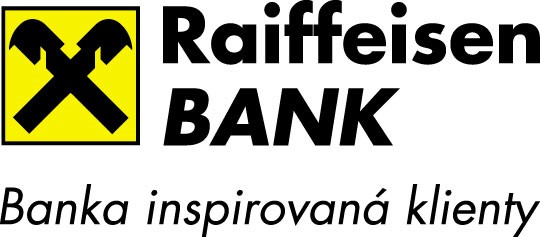 Tam, kde to daňové předpisy vyžadují, Banka srazí a odvede daň z příjmu (Sražená daň). Klientovi bude na účet připsán Úrokový výnos upravený o Sraženou daň (Čistý Úrokový Výnos). Výše Sražené daně a daňové povinnosti Banky a Klienta byly stanoveny k datu vystavení této Konfirmace.Where applicable the Bank is liable to withhold income tax (Withheld Tax). Client is to receive Interest Amount adjusted for any Withheld Tax (Net Interest Amount). The amount of Withheld Tax and tax related responsibilities of the Bank and Client have been determined as of the Confirmation Date.Strana 1/2Raiffeisenbank a.s., Hvězdova 1716/2b • PO box 64 • 140 78 Praha 4 • tel.: 800 900 900 • e-mail: info@rb.cz • web: www.rb.cz • IČ: 49240901 zapsaná v obchodním rejstříku vedeném Městským soudem v Praze, sp. zn. B, 2051Strana 2/2Raiffeisenbank a.s., Hvězdova 1716/2b • PO box 64 • 140 78 Praha 4 • tel.: 800 900 900 • e-mail: info@rb.cz • web: www.rb.cz • IČ: 49240901 zapsaná v obchodním rejstříku vedeném Městským soudem v Praze, sp. zn. B, 2051Zlínský krajtřída Tomáše Bati 21 76190 ZlínČESKÁ REPUBLIKAOd / From:SWIFTTelefon / Phone No:Fax:Email:Raiffeisenbank a.s. („Banka“)RZBCCZPP+420 234401305,1766, 1213, 1601+420 234403910backoffice.dealing@rb.czPro / To:Telefon / Phone No:Fax:Zlínský kraj („Klient“)+420577043645,+420732270731Druh Transakce / Transaction TypeDruh Transakce / Transaction TypeDatum Obchodu / Deal DateDatum Účinnosti / Start DateTERMÍNOVÝ VKLAD / INTEREST RATE TERM DEPOSITTERMÍNOVÝ VKLAD / INTEREST RATE TERM DEPOSIT13.10.202214.10.2022Datum Ukončení / Maturity DateJistina Vkladu / DepositAmountMěna Vkladu / Deposit CurrencyÚroková Sazba / Interest Rate27.10.2022750 000 000,00CZKxxxÚroková Báze / Day Count ConventionÚrokový Výnos / Interest AmountSražená Daň / Withheld TaxSazba Srážkové Daně / Withholding Tax RateACT/3651 797 739,730,000,00 %Čistý Úrokový Výnos / Net Interest AmountČistý Úrokový Výnos / Net Interest AmountČástka k Výplatě / Total Repayment AmountČástka k Výplatě / Total Repayment Amount1 797 739,731 797 739,73751 797 739,73751 797 739,73Smluvní vztah Banky s Klientem / Contract DetailsRámcová smlouva uzavřená dne / Treasury Master Agreement signed on 19.06.2017Účet Klienta / Client‘s Account Details5024501777/5500 CZKKalkulační Agent / Calculation AgentRaiffeisenbankPoznámka / CommentsObchodník / Dealerxxx